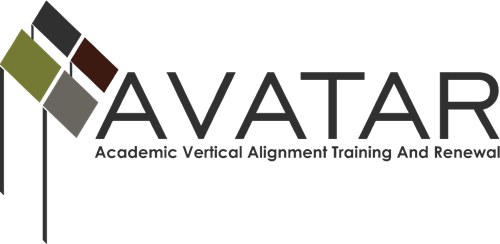 Action and Sustainability Plan – August 2012 to July 2013 2013-2014 Goals ESC Region:   10Items to Consider in Developing AVATAR Regional Vertical Alignment Action and Sustainability Plans for August 2013-May 2014:Forming and Sustaining Partnership and Team Relationships:   Norms, Logistics, Expectations, and Documentation	1.	Establish meeting dates, times, locations, agendas, refreshments, goals	2.    Identify new team members (roles already identified).Promoting Student Success through Critical Conversations, Action, and Outcomes  	Ideas to consider in prioritizing goals (modified from Conley 2010): 		1.	Create and maintain regional college-going and completion cultures;  		2.   Teach and expect student self-responsibility and management;  		3.	Engage educational leaders in developing, implementing, and evaluating regional priorities/actions;  Collecting and Reporting Regional Student Data to Use in Alignment Decision Making and Follow Up	1.	Determine specific ways data will be used to sustain and expand regional vertical alignment efforts.	2.	Determine time frame for data collection be used to make decisions.Creating Shared Student College and Career Readiness and Success Understandings and Foundations: College and Career Readiness Standards and Assessments across Educational System Ideas to consider (modified from THECB 2012 and Conley 2011): 	Regional College and Career Readiness Understandings related to:		1.	 Transitions between educational systems		2.	 Engage educational leaders in developing, implementing, and evaluating regional priorities/actions;Outreaching and Communicating Your Regional Work with Education System Administrators, Key Leaders, P-16 Council Members, and Others	1.	  P-16 Council Member Don Perry will provide AVATAR reports and updatesDateVertical Alignment ActionsResources Required and Persons ResponsibleEvidence of ImplementationEvidence of ImpactForming and Sustaining Vertical Alignment Partnerships and  Team RelationshipsSeptember  11, 2012Convene Vertical Alignment PartnersChris Kanouse, ESC Region  10 Coordinator/FacilitatorMeeting Minutes sent to Jean KellerAVATAR Partners met (UNT, Brookhaven  College, and Dallas ISD)New members added to the team reviewed accomplishments of the  2011-2012 project  and offered suggestions for current workDetermined meeting dates:  October 22, 2012, February 19, 2013, and May 14, 2013Each participant  identified actions that will impact daily work (see session debrief)October 22, 2012Regional  Action Plan for          2012-2013Chris Kanouse, ESC Region  10 Coordinator/FacilitatorOctober 22, 2012 Meeting Minutes and meeting documents DALLAS ISD AVATAR Project will  secure  additional staff to begin expanding the work across the district:Central Office and Campus LeadershipDistrict Network LeadershipClassroom Teachers Brookhaven College AVATAR Project Staff development session will address the following areasExamine state, regional and district AEIS and postsecondary dataIdentify roles and responsibilities to ensure college readiness Align TEKS Student Expectations, STAAR/EOC Readiness and Supporting Standards and College and Career Readiness Standards Lesson planning Common assessments that inform college readinessFebruary 19, 2013Regional Data Compilation and Dallas ISD ReviewChris Kanouse, ESC Region  10 Coordinator/FacilitatorFebruary 19, 2013 Meeting Minutes Shared AVATAR Project information and data with colleagues and interested groups.  Collected information about related college and career readiness activities to share.May 14, 2013Regional Data Sharing and Future Goal SettingChris Kanouse, ESC Region  10 Coordinator/FacilitatorMay 14, 2013 Meeting Minutes and documentsReviewed data collected and created list of team member goals for 2013-2014 school yearDateVertical Alignment Actions2013-2014Resources Required and Persons ResponsibleCurrent 2013-2014 GoalsCurrent 2013-2014 GoalsMay 24, 2013Regional Sustainability Plan for 2013-2014Chris Kanouse, ESC Region  10 Coordinator/Facilitator and current team members1. Secure support from decision-makers in DISD and extend involvement.2. Use funding to recruit teachers from other DISD schools.3.  Involve more high school administrators, faculty members, and district leaders.4. Add more dual credit teachers, and fall more students in dual credit, and track their data.5. Track high school graduates in years 1, 2, and 4 of postsecondary.6. Recruit more science and math teachers from White and Jefferson high schools.7. Work with high school college-bound seniors.8. Share the learning foundations module with high school teachers.9. Complete a more detailed data analysis to help teachers in all high schools and colleges. 10. Alignment of curriculum to standards rather than to testing.11. Realize our team’s vision on my own campus.   Be more vocal on my campus about the work we have been doing.12. Discuss, with interested audiences, what educators can do in their classes to help students become more college ready.Additional Region 10 AVATAR activities to be determined summer/fall 2013 after Dallas ISD administrator changes are finalized.1. Secure support from decision-makers in DISD and extend involvement.2. Use funding to recruit teachers from other DISD schools.3.  Involve more high school administrators, faculty members, and district leaders.4. Add more dual credit teachers, and fall more students in dual credit, and track their data.5. Track high school graduates in years 1, 2, and 4 of postsecondary.6. Recruit more science and math teachers from White and Jefferson high schools.7. Work with high school college-bound seniors.8. Share the learning foundations module with high school teachers.9. Complete a more detailed data analysis to help teachers in all high schools and colleges. 10. Alignment of curriculum to standards rather than to testing.11. Realize our team’s vision on my own campus.   Be more vocal on my campus about the work we have been doing.12. Discuss, with interested audiences, what educators can do in their classes to help students become more college ready.Additional Region 10 AVATAR activities to be determined summer/fall 2013 after Dallas ISD administrator changes are finalized.